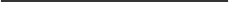 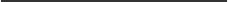 LAMPIRAN B-2TUNTUTAN ELAUN PERPINDAHAN RUMAHJADUAL 2TUNTUTAN PERPINDAHAN RUMAHCATATAN:Mengandungi unsur-unsur Elaun Gantian Makan, Pemberian Pindahan, tambang pengangkutan barang-barang dan tambang perjalanan serta termasuk Belanja Pelbagai seperti tol, feri dan bayaran letak kereta.MAKLUMAT PEGAWAI YANG MEMOHONMAKLUMAT PEGAWAI YANG MEMOHONMAKLUMAT PEGAWAI YANG MEMOHONNama (Huruf Besar) :Nama (Huruf Besar) :Nama (Huruf Besar) :No. Kad Pengenalan :No. Kad Pengenalan :No. Kad Pengenalan :Gred/Kategori/[Kumpulan (**)]/Pangkat :Gred/Kategori/[Kumpulan (**)]/Pangkat :Jawatan :Pendapatan (RM)Gaji	:Taraf Perkahwinan : Belum/Sudah(*) Berkahwin/Lain-lain (Sebutkan) :Pendapatan (RM)Elaun-elaun	:Taraf Perkahwinan : Belum/Sudah(*) Berkahwin/Lain-lain (Sebutkan) :Pendapatan (RM)Jumlah	:Taraf Perkahwinan : Belum/Sudah(*) Berkahwin/Lain-lain (Sebutkan) :MAKLUMAT PERPINDAHAN RUMAHMAKLUMAT PERPINDAHAN RUMAHMAKLUMAT PERPINDAHAN RUMAHTarikh melaksanakan perpindahan rumah :Tarikh melaksanakan perpindahan rumah :Tarikh melaksanakan perpindahan rumah :Alamat Rumah Lama :Alamat Rumah Lama :Alamat Rumah Baru :KADAR TUNTUTANKADAR TUNTUTANKADAR TUNTUTANBagi tujuan perpindahan rumah tersebut saya layak menuntut Bayaran Tetapmengikut kadar seperti yang dinyatakan di Jadual 2 sebanyak RM  	Bagi tujuan perpindahan rumah tersebut saya layak menuntut Bayaran Tetapmengikut kadar seperti yang dinyatakan di Jadual 2 sebanyak RM  	Bagi tujuan perpindahan rumah tersebut saya layak menuntut Bayaran Tetapmengikut kadar seperti yang dinyatakan di Jadual 2 sebanyak RM  	PENGAKUANPENGAKUANPENGAKUANSaya mengaku bahawa :Perjalanan pada tarikh tersebut adalah benar;Tuntutan ini dibuat mengikut kadar dan syarat seperti yang dinyatakan di bawah peraturan-peraturan bagi pegawai berpindah rumah yang berkuatkuasa semasa; danButir-butir seperti yang dinyatakan di atas adalah benar dan saya bertanggungjawab terhadapnya.Tarikh :		(Tandatangan)Saya mengaku bahawa :Perjalanan pada tarikh tersebut adalah benar;Tuntutan ini dibuat mengikut kadar dan syarat seperti yang dinyatakan di bawah peraturan-peraturan bagi pegawai berpindah rumah yang berkuatkuasa semasa; danButir-butir seperti yang dinyatakan di atas adalah benar dan saya bertanggungjawab terhadapnya.Tarikh :		(Tandatangan)Saya mengaku bahawa :Perjalanan pada tarikh tersebut adalah benar;Tuntutan ini dibuat mengikut kadar dan syarat seperti yang dinyatakan di bawah peraturan-peraturan bagi pegawai berpindah rumah yang berkuatkuasa semasa; danButir-butir seperti yang dinyatakan di atas adalah benar dan saya bertanggungjawab terhadapnya.Tarikh :		(Tandatangan)PENGESAHANPENGESAHANPENGESAHANAdalah  disahkan  bahawa  perjalanan  tersebut  adalah  sebagai  melaksanakan  perpindahan  rumah  sebagaimana kelayakan pegawaiTarikh :		(Tandatangan)(Nama)(Jawatan)b.p. Ketua Setiausaha/ Pegawai PengawalAdalah  disahkan  bahawa  perjalanan  tersebut  adalah  sebagai  melaksanakan  perpindahan  rumah  sebagaimana kelayakan pegawaiTarikh :		(Tandatangan)(Nama)(Jawatan)b.p. Ketua Setiausaha/ Pegawai PengawalAdalah  disahkan  bahawa  perjalanan  tersebut  adalah  sebagai  melaksanakan  perpindahan  rumah  sebagaimana kelayakan pegawaiTarikh :		(Tandatangan)(Nama)(Jawatan)b.p. Ketua Setiausaha/ Pegawai PengawalCatatan :(*)- potong mana yang tidak berkenaan.(**)- jika pegawai memilih untuk tidak menerima SSM/SSB.GRED(SISTEM SARAAN MALAYSIA)SEMENANJUNGSEMENANJUNGSARAWAK & SABAH (TERMASUK LABUAN)SARAWAK & SABAH (TERMASUK LABUAN)GRED(SISTEM SARAAN MALAYSIA)BUJANG (RM)KELUARGA (RM)BUJANG (RM)KELUARGA (RM)Gred Utama/Khas ‘A’ dan ke atas740.002,136.00996.002,943.00Gred Utama/Khas ‘B’ dan ‘C’612.001,699.00828.002,303.00Gred 53 dan 54612.001,699.00828.002,303.00Gred 45 hingga 52528.001,378.00723.001,882.00Gred 43 dan 44464.001,159.00659.001,667.00Gred 41 dan 42420.001,042.00596.001,444.00Gred 31 hingga 40377.00924.00487.001,202.00Gred 27 hingga 30337.00826.00464.001,105.00Gred 21 hingga 26299.00739.00407.001,007.00Gred 17 hingga 20278.00671.00365.00899.00Gred 13 hingga 16251.00601.00325.00806.00Gred 1 hingga 12212.00503.00286.00704.00